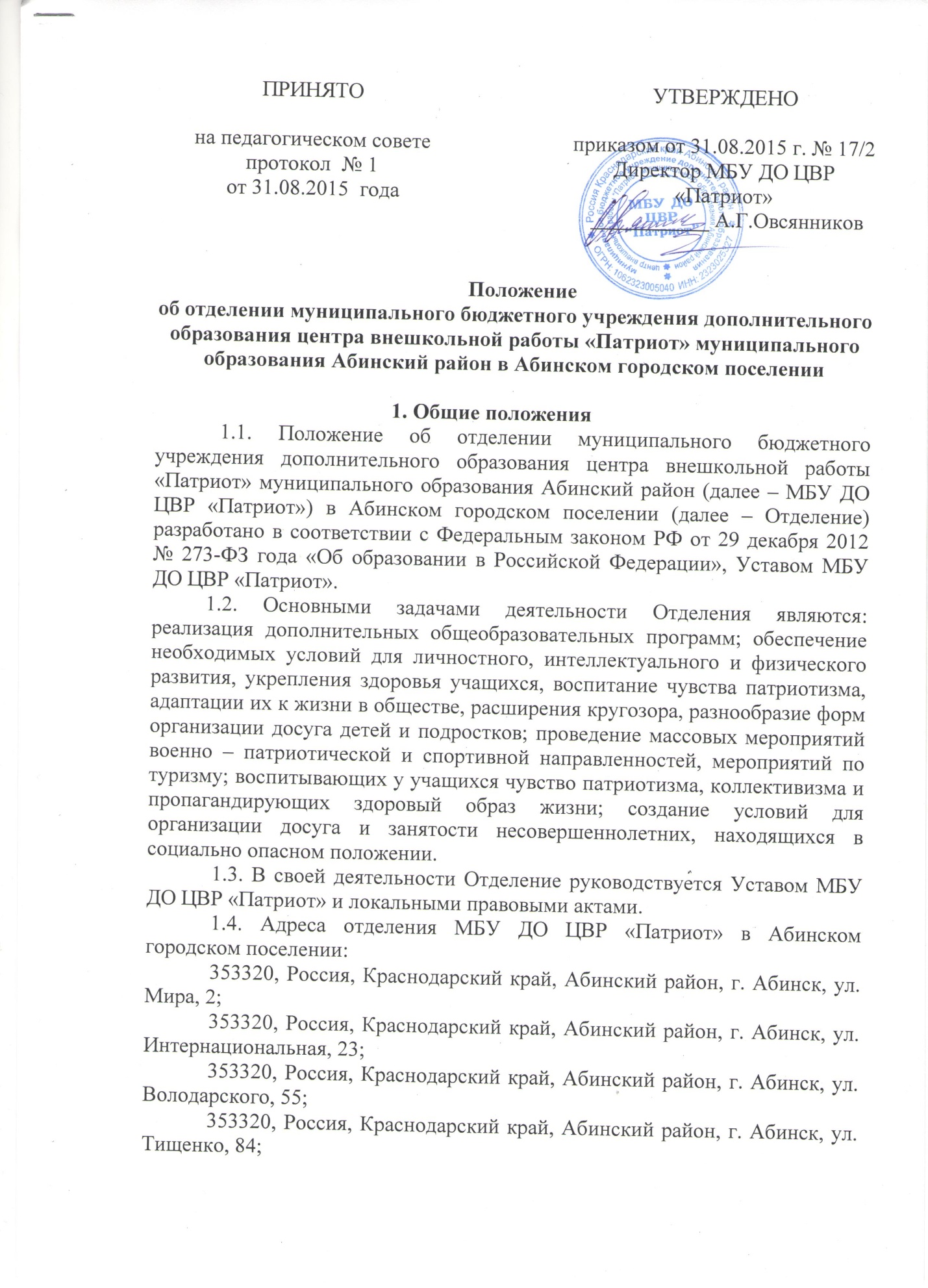 Положениеоб отделении муниципального бюджетного учреждения дополнительного образования центра внешкольной работы «Патриот» муниципального образования Абинский район в Абинском городском поселении1. Общие положения1.1. Положение об отделении муниципального бюджетного учреждения дополнительного образования центра внешкольной работы «Патриот» муниципального образования Абинский район (далее – МБУ ДО ЦВР «Патриот») в Абинском городском поселении (далее – Отделение) разработано в соответствии с Федеральным законом РФ от 29 декабря 2012 № 273-ФЗ года «Об образовании в Российской Федерации», Уставом МБУ ДО ЦВР «Патриот».1.2. Основными задачами деятельности Отделения являются: реализация дополнительных общеобразовательных программ; обеспечение необходимых условий для личностного, интеллектуального и физического развития, укрепления здоровья учащихся, воспитание чувства патриотизма, адаптации их к жизни в обществе, расширения кругозора, разнообразие форм организации досуга детей и подростков; проведение массовых мероприятий военно – патриотической и спортивной направленностей, мероприятий по туризму; воспитывающих у учащихся чувство патриотизма, коллективизма и пропагандирующих здоровый образ жизни; создание условий для организации досуга и занятости несовершеннолетних, находящихся в социально опасном положении. 1.3. В своей деятельности Отделение руководствуется Уставом МБУ ДО ЦВР «Патриот» и локальными правовыми актами.1.4. Адреса отделения МБУ ДО ЦВР «Патриот» в Абинском городском поселении: 353320, Россия, Краснодарский край, Абинский район, г. Абинск, ул. Мира, 2; 353320, Россия, Краснодарский край, Абинский район, г. Абинск, ул. Интернациональная, 23; 353320, Россия, Краснодарский край, Абинский район, г. Абинск, ул. Володарского, 55; 353320, Россия, Краснодарский край, Абинский район, г. Абинск, ул. Тищенко, 84; 353320, Россия, Краснодарский край, Абинский район, г. Абинск, пр-т Комсомольский, 126;353320, Россия, Краснодарский край, Абинский район, ст. Шапсугская, ул. Красная, 19.2. Управление Отделением2.1. Контроль над деятельностью Отделения осуществляется администрацией МБУ ДО ЦВР «Патриот».3.Финансово-хозяйственная деятельность3.1. Деятельность Отделения финансируется МБУ ДО ЦВР «Патриот».3.2. Источниками финансовых средств Отделения являются:- средства, получаемые от МБУ ДО ЦВР «Патриот»;- добровольные пожертвования физических и юридических лиц;- средства, получаемые Отделением от разрешенной предпринимательской и иной, приносящей доход деятельности;- иные источники, не запрещенные законодательством Российской Федерации.3.3. МБУ ДО ЦВР «Патриот» устанавливает работникам Отделения ставки заработной платы и должностные оклады на основе Положения об оплате труда; определяет размеры надбавок, доплат и других выплат стимулирующего характера в пределах выделяемых средств на основании Положения о распределении стимулирующих доплат и компенсационных выплат.ПРИНЯТОна педагогическом советепротокол  № 1от 31.08.2015  годаУТВЕРЖДЕНОприказом от 31.08.2015 г. № 17/2 Директор МБУ ДО ЦВР «Патриот»___________ А.Г.Овсянников